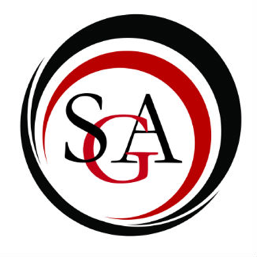 Call to order:  6:04 pmApproval of MinutesSo move: KyleSecond: AlyssaPassesOfficer ReportsPresident: Caroline HutchisonWe do not have a meeting next week, go out and vote. If you are late to a meeting you will be marked as so. Vice President: Kyle CannonMake sure you are attending your committee assignments. MU crew met today. We discussed door decorations for sports players next semester. We talked about student sections and themes for games for the remainder of the semester. Treasurer: Seung-Ho LeeSGA Balance: $102,484.82COF Balance: $429,629.17COF Report: NRParliamentarian: Tony Mastroianni I was a little disappointed that no one came to the CAB meeting. I understand if you cannot make it but I need an excuse by email. We were given a tour of the Sodexo work area and it seems nice. I especially like how they have designated areas for things like gluten free and Vegan. They are definitely trying to improve student’s opinion of them and it’s good to see them taking a step in the right direction.PR Director: Katelyn BlakeNRSecretary: Libby AndersonI thought the food tour with SGA was really cool. I liked how the vegan and gluten free area was marked and sanitary. The head chef was very well educated and was open to new ideas. If you violate the attendance policy this semester you cannot attend any more meetings. (Two unexcused absences or three excused absences). If you violate the attendance policy again next semester, it will result in immediate impeachment. Two late arrivals to the meeting is unexcused as well. Tomorrow is Halloween!Email me your favorite ice cream flavor once you have read the minutes. Director of Technology: Alyssa OstenThe board is fixed outside the building. The new website should up soon. Committee ReportsUniversity Committee ReportsAcademic Affairs Committee: EDDistance Ed Approval: ED 2276 English Language Learners—motion to approve passesrequest DE approval for a class that previously had DE approval but as undergone a prefix changeMAPNew course: MAP 2215 CONDUCTING SECONDARY—motion to approve pending weighted grades in syllabus—motion passesPrerequisite Change: MU 4400L SENIOR LAB: BECOMING A PROFESSIONAL—motion to approve passesPrerequisite courses have changed course numbers. The registrar asked for this course change. University Senate: NRStudent Affairs and Administration committee SAAC: NRAcademic Planning: NRCCSI: NRAdministration: NRAdministration and Elections Committee: NRTech committee: NRRecruitment: NRHouse of RepresentativesACDA: We are having Holly Lee a choir director present at our meeting about bringing yuth together in a choral setting and planning trips.Winter concert on December 1st and 2nd is the next event for us.BSU: We had our candle lit vigil last week.Dance Team Thursday at 7 in South Hall Mall. Having an event next Saturday at 3 PM.Computer Science Club:NRE-Sports Club:We voted on a fundraiser event at Papa V’s.We are also doing a 24 hour stream a thon for the Children’s Network. Geoscience Club:Next Thursday we are starting our No Impact Challenge, every day of the week you do something to reduce use of plastic etc. We have star gazing at Cherry Springs next Sunday.Thursday at 4:00 in 108 in Retan is our meetings. History: Painting rocks in Manser as a fundraiser soon, 50 cents for a painted rock and 25 cents to paint your own. HSSGA: NRPanhel: AST will be holding a recruitment event on November 12th at 9 PM in the chapter room.All sororities are participating in trunk or treat.Issa Girls Thing:NRSocial Work Club: The Social Work Club will be making a presence at the Health fair taking place on Thursday, November 8th.Self-Care Thursday’s Program is still being plannedDonations from a Trick or Treat for Canned Goods Program, taking place on Halloween, October 31st, 2018 from 6:00 PM to 8:00 PM.The Social Work club is currently seeking locations in the nearby area that offer free meals for those in need to volunteer at. Any suggestions would be appreciated. Potentially planning a community service event for the seniors to conclude their time in the Mansfield University Social Work club before taking on their internship.SVA:Trunk or Treat at Smythe Park tomorrow night. Old BusinessNew BusinessMotion to request sponsorship of $1,257.39 for Self-Care Gift Baskets. PassesSenator CommentsNoneFaculty Representative (Dr. Ranney) NoneFaculty Advisor (Frank C.)Hiring a new resident director here soon.Halloween tomorrow, little kids will be on campus 9:30-noon if you want to dress up outside of North Hall.Company coming in on Tuesday called Bird for electric scooters. There would be 70 scooters on campus that the university will not have to pay for. AnnouncementsTomorrow is the last day to get your absentee ballot. Friday is the last day to withdraw from classes.Opera is next weekend Nov. 9th, 10th, 11th.Go Mounties.Public Q & ANoneAdjournment So move: KyleSecond: LibbyPasses